			Vigh Eleonóra					   Takács Ildikó						Dr. Kovács Ilona				Bölcsődevezető					Élelmezésvezető 					GyermekorvosAllergének: 1- tejfehérje, 2- laktóz, 3- glutén, 4- szója, 5- tojás, 6- hal, 7- mustár, 8-olajos magvak			Veresegyház, 2019. május 27 – 31.É T L A P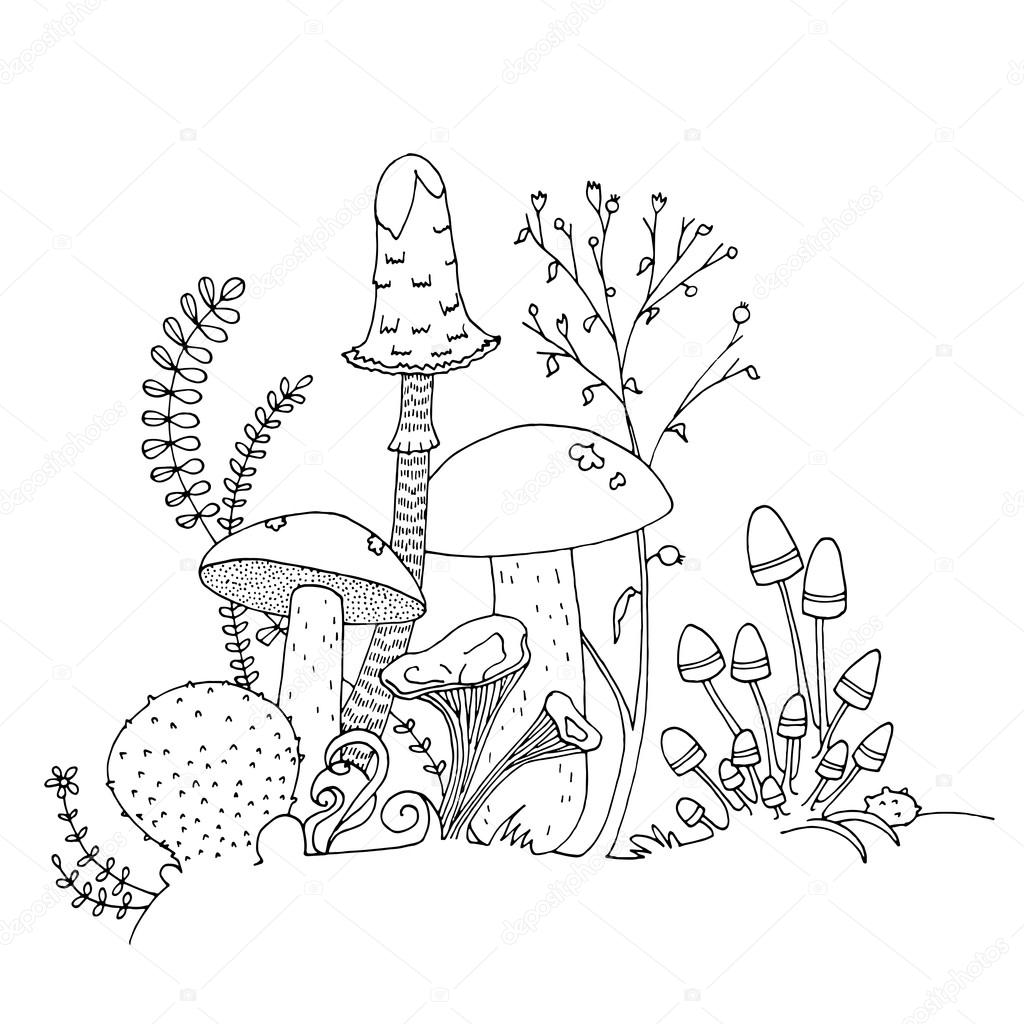 Meseliget BölcsődeVeresegyház, Gyermekliget u. 34-36.HétfőKeddSzerdaCsütörtökPéntekReggeliFoszlós kalácsVénusz margarinKakaó, teaLöncs felvágottVénusz margarinMagos zsemleParadicsomKávé, teaNosztalgia párizsiVénusz margarinHázi jellegű kenyérPaprikaTej, teaBécsi felvágottVénusz margarinTeljes kiőrlésű zsemlePritaminKávé, TeaÍzes sonkaVénusz margarinRozsos zsemleKígyóuborkaTej, teaAllergének:1, 2, 3,1, 2, 3, 8,1, 2, 3,1, 2, 3,1, 2, 3,TízóraiAlmaKörteAlmaKörteAlmaEbédTökfőzelékStefánia vagdaltBanánÁsványvízFinomfőzelékSajtkockaÁsványvízPalóclevesKáposztás tésztaÁsványvízKaralábéfőzelékCsirkemell rostonBazsalikomos kockaÁsványvízPárolt zöldség csirkemellelBurgonyapüréÁsványvízAllergének:1, 2, 3, 5,1, 2, 3,1, 2, 3, 5,1, 2, 3, 5,1, 2, 3,UzsonnaZala felvágottVénusz margarinRozsos kenyérParadicsomTeaHalkrémTeljes kiőrlésű kenyérPritaminTeaSajtkrémMagos kenyérKígyóuborkaTeaMájkrémMagos kenyérKígyóuborkaTea KörözöttHázi jellegű kenyérParadicsomTeaAllergének:3, 3, 5, 6,1, 2, 3, 8,3, 7, 8,1, 2, 3,Tápérték:3953 KJ3929 KJ3911 KJ		3928 KJ3915 KJ